Таблица дипломов  обучающихсяВсероссийская предметная олимпиада «Паллада»Всероссийская предметная олимпиада «Паллада»Всероссийская предметная олимпиада «Паллада»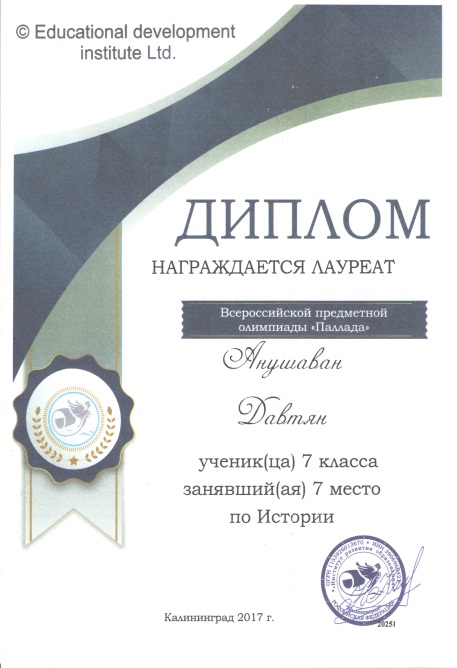 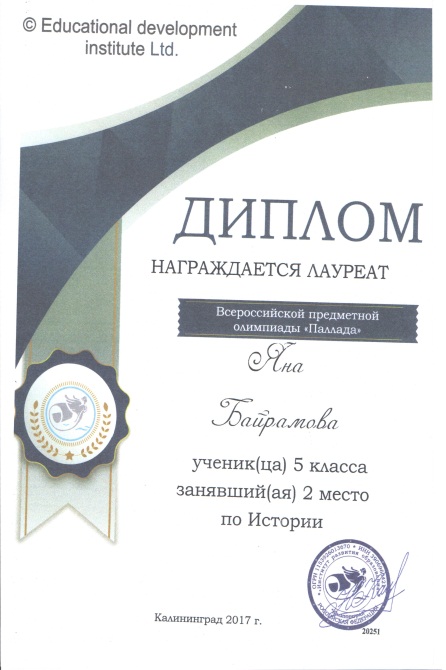 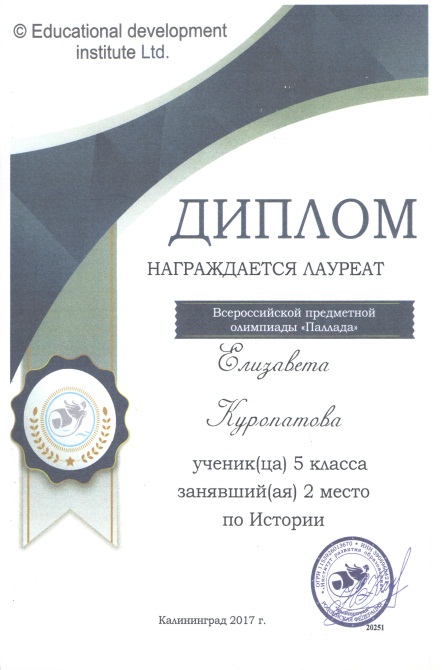 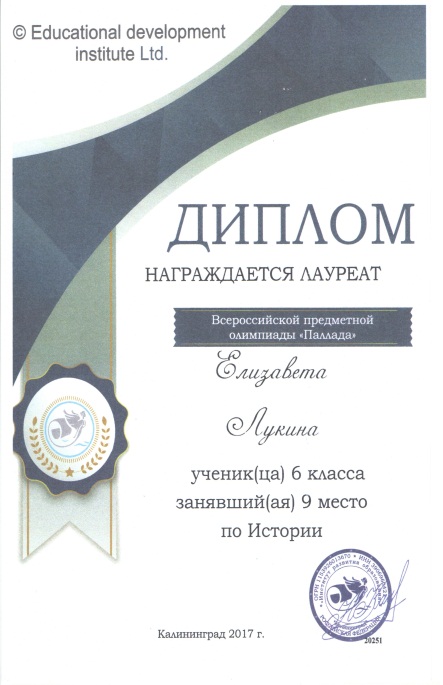 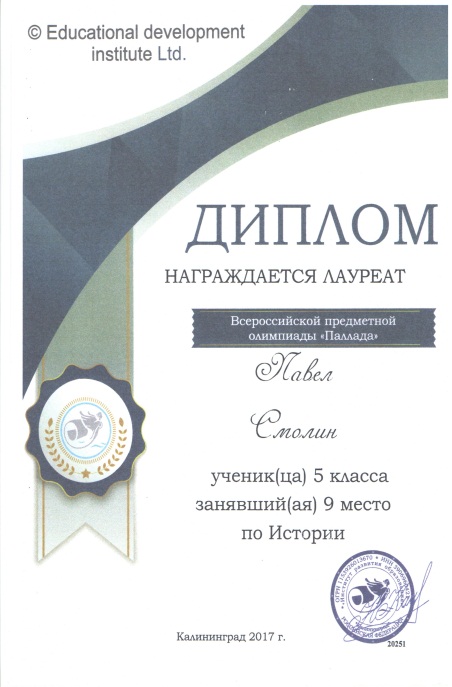 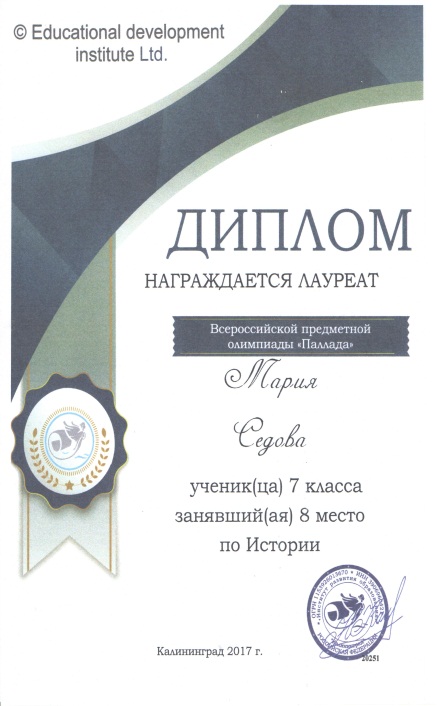 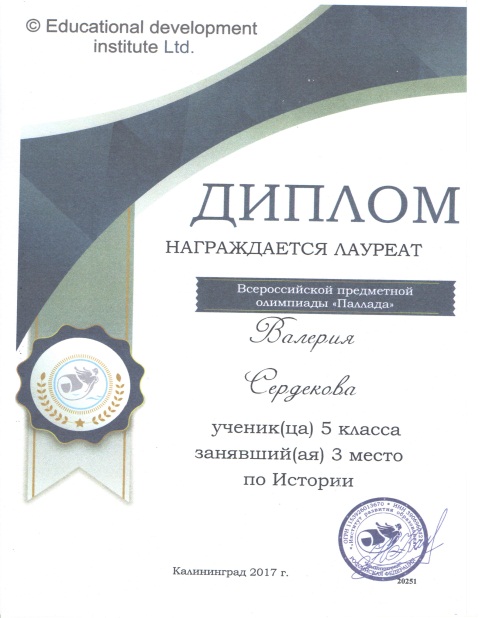 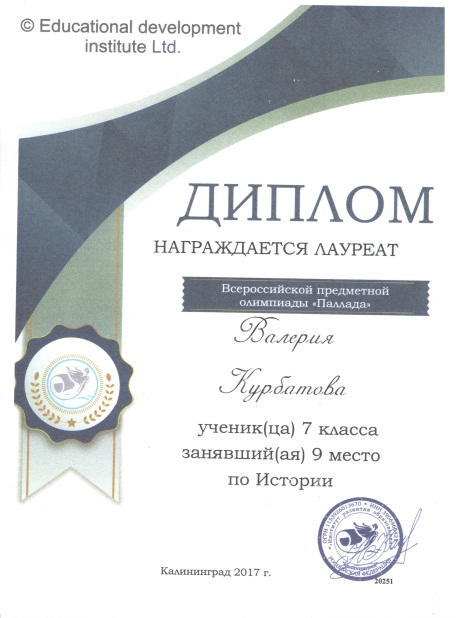 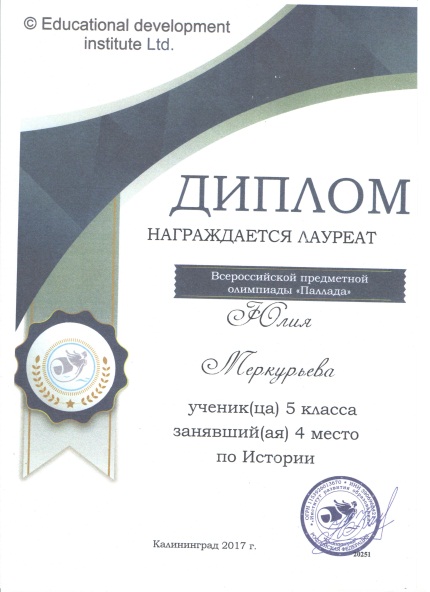 